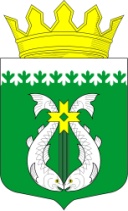                                       РОССИЙСКАЯ ФЕДЕРАЦИЯ РЕСПУБЛИКА  КАРЕЛИЯСОВЕТ ДЕПУТАТОВ МУНИЦИПАЛЬНОГО ОБРАЗОВАНИЯ «СУОЯРВСКИЙ РАЙОН»     XL сессия                                                                                            IV созывРЕШЕНИЕ27 января 2022 г.                                                                                      № 378О состоянии законности и правопорядка на территории Суоярвского района Заслушав информацию о состоянии законности и правопорядка на территории Суоярвского района за 2021 год, Совет депутатов муниципального образования «Суоярвский район» РЕШИЛ:Информацию о состоянии законности и правопорядка на территории Суоярвского района за 2021 год принять к сведению.Рекомендовать Прокуратуре Суоярвского района контролировать решение особо важных проблем в сфере жилищно-коммунального хозяйства Суоярвского района.Председатель Совета депутатов МО «Суоярвский район»,Глава муниципального образования«Суоярвский район» 							Н.В. Васенина 